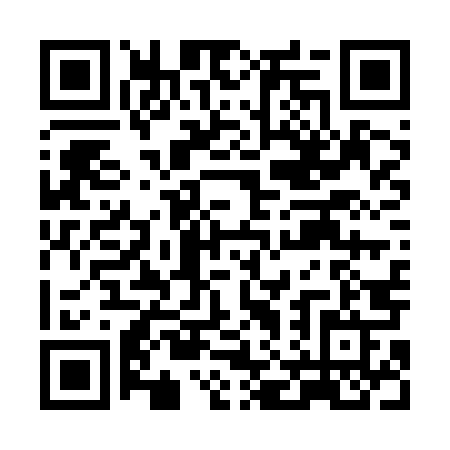 Prayer times for Krzemien-Gwizdow, PolandMon 1 Apr 2024 - Tue 30 Apr 2024High Latitude Method: Angle Based RulePrayer Calculation Method: Muslim World LeagueAsar Calculation Method: HanafiPrayer times provided by https://www.salahtimes.comDateDayFajrSunriseDhuhrAsrMaghribIsha1Mon4:096:0512:345:017:038:522Tue4:076:0312:335:027:058:543Wed4:046:0112:335:037:068:564Thu4:015:5912:335:057:088:585Fri3:585:5712:335:067:109:016Sat3:565:5412:325:077:119:037Sun3:535:5212:325:087:139:058Mon3:505:5012:325:097:149:079Tue3:475:4812:315:107:169:0910Wed3:445:4612:315:117:189:1211Thu3:415:4412:315:137:199:1412Fri3:385:4112:315:147:219:1613Sat3:355:3912:305:157:229:1814Sun3:335:3712:305:167:249:2115Mon3:305:3512:305:177:269:2316Tue3:275:3312:305:187:279:2617Wed3:245:3112:295:197:299:2818Thu3:215:2912:295:207:309:3019Fri3:185:2712:295:217:329:3320Sat3:155:2512:295:227:349:3521Sun3:125:2312:295:237:359:3822Mon3:085:2112:285:247:379:4123Tue3:055:1912:285:257:399:4324Wed3:025:1712:285:267:409:4625Thu2:595:1512:285:277:429:4826Fri2:565:1312:285:287:439:5127Sat2:535:1112:285:297:459:5428Sun2:505:0912:275:307:469:5629Mon2:465:0712:275:317:489:5930Tue2:435:0612:275:327:5010:02